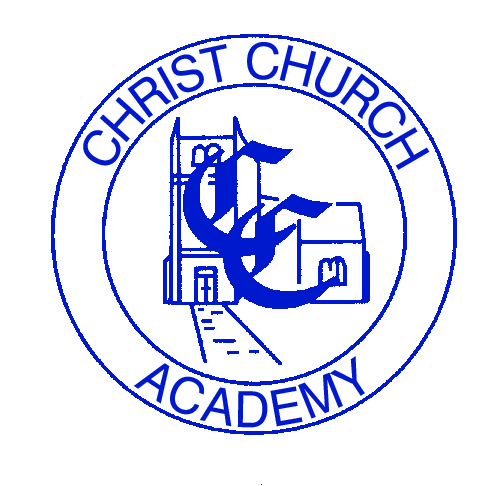 TEACHING ASSISTANT VACANCYDo you have a passion to work with children?Are you seeking and exciting opportunity to work in a successful academy in the heart of a diverse community?We are recruiting for an enthusiastic and committed teaching assistant.  The successful candidate will initially be working in our Early Years team for 27 hours per week.Please forward your application form to Mrs Emma Cook, Deputy Head Teacher for Pupil Safety and Wellbeing,  by the closing date on 13th September 2017.Interviews will be held on 21st September 2017Mission StatementAt Christ Church CEP Academy we provide a broad and balanced education for all learners within a caring, Christian ethos. We aim to create a happy and stimulating environment in which everyone throughout our community will feel secure and confident in their abilities and enable them to fulfil their maximum potential as members of society.